 TRƯỜNG TIỂU HỌC Y JÚTKIỂM TRA ĐỊNH KÌ CUỐI HỌC KÌ II LỚP 3 MÔN TIẾNG Ê ĐÊNĂM HỌC: 2020-2021Thời gian: 45 phút                             KSIÊM DLĂNG RUÊ GƯL II                                KLEI: Ê ĐÊ 3   A. PHẦN ĐỌC(10 điểm ):         I. Đọc thành tiếng( 5 điểm ) Dlăng kdrêc\ hriăm ti gu\.Brei kdrê] hriăm dlăng :                                      Sang Hră Mrâo  Sang hră adei mrâo ngă siam êdi. Dlăng mơ\ng k[ưi. Mtih k`^, tuil hrah mse\ si knuh mnga mnhê` mnhu hlăm ana kyâo.Adei mu\t adu\, h^ng ho\ng mâo mơh, păt ]iang mưng mâo mơh. Mtih kô, [ăng bhă mtah. Jih jang mnga] bhung, mdhư\ mnâo [âo mngưi hlăm adiê mđiă mtrang. Adei khăp kơ sang hră adei. Wăt jhưng dôk anôk ]ih, truh kơ jhưng juăt bo\ klei khăp h'iêng mơh !                                                                          Hluê Ngô Quân NiệmII. ĐỌC HIỂU : Dlăng dje\ klei hriăm tuăl w^l leh anăn ngă hluê klei êmuh (5đ)Câu 1:(1đ) Mu\t adu\ ya do \adei [uh mrâo ?  M1    Mtih kô, [ăng bhă mtah .  B. Nai h'ô ao mrâo.  C. Yang hruê mtrang mnga].Câu 2: (1đ)  Dlăng mơ\ng kbưi si adei [uh sang hră mrâo ?  M1A. Mtih kô , tuil hrah.   B. Mtih mtah, tuil kô.    C. Mtih k`^, tuil hrah. Câu 3 :(1đ) Hlăm wăl ta] sang hră ya adei [uh ?    M2A. Êdeh phiơr   B. Ana kyâo   C.Jhưng mdô\Câu 4 : (1đ)Si adei [uh sang hră mrâo ?  M2Jhat      B. Doh siam  C. ]ho\ mro\Câu 5 : (1đ) Si ai tiê adei ho\ng sang hră pô ?  M1A.   Amâo uê`      B. bi êmu\t kơ sang hra\   C.Khăp kơ sang hra\ B. KIỂM TRA VIẾT (10 điểm) Câu 6.}ih mđao (5đ)Dlăng - cih (15’)                 Sang Hră Mrâo            ( }ih dơng mơ\ng "Sang hră truh ti......... mâo mơh. )Câu 7 : (2đ) Dlăng rup leh anăn adei ]ih anăn  M1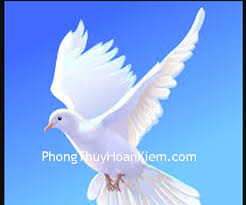 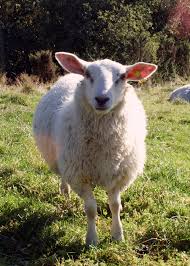 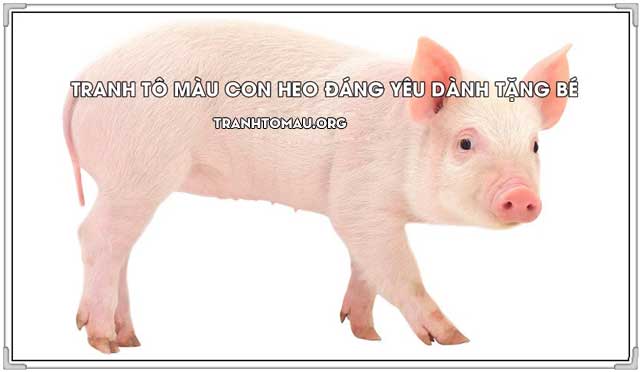 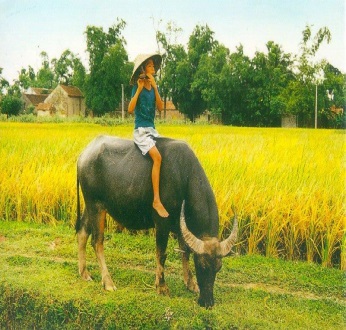 ----------------------------   ----------------------------       ----------------------------------  ------------------------------Câu 8 :(1,5đ) Em hãy dịch nghĩa sang tiếng Êđê câu ứng dụng sau : Em giúp mẹ nấu cơm.  M2………………………………………………………………………………………. Câu 9:( Em hãy dịch nghĩa sang tiếng Việt câu ứng dụng sau ‘nai H Nuil jing nai mtô adu \ 3A ! ’’ bằng tiếng Êđê (1,5). ……………………………………………………………………………………… KTRÂO HDRĂ KSIÊM BREI PUĂNG KRAH GƯL II         KLEI: Ê ĐÊ  Adu\ 3 – Thu\n hriăm 2020-2021A. Phần kiểm tra đọc2.Kiểm tra đọc hiểu kết hợp kiểm tra kiến thức tiếng Việt (5 điểm) Câu 1 : Mu\t adu\ ya do \adei [uh mrâo ?A.Mtih kô, [ăng bhă mtah Câu 2 :  Dlăng mơng k[ưi si adei [uh sang hră mrâo ? C.Mtih k`^, tuil hrah. Câu 3 : Hlăm wăl ta] sang hră ya adei [uh ?     B. Ana kyâo   Câu 4 : si adei [uh sang hră mrâo ? B.Doh siam  Câu 5 : si ai tiê adei ho\ng sang hră pô ? C.Khăp kơ sang hra     B. Phần kiểm tra viết (10 điểm)Câu 6. }ih mđao (Dlăng-cih) (5đ): Sang hra\ mrâo ( }ih dơng mơ\ng "Sang hră truh ti......... mâo mơh. )- Boh hră ]ih pro\ng djo\ êwan: 1,5 điểm- }ih djo\ si klei ]uăn( soh amâo truh êma mta): 1,5 điểm      - Ngă klei ]ih djo klei ]uăn, ]ih boh hră siam doh : 2 điểm Câu 7 :(2đ) Dlăng rup leh anăn adei ]ih anăn   M1        Ktrâo 	       Biăp                              U\n                       Kbao ----------------------------   ----------------------------       ----------------------------------  ------------------------------Câu 8 :(1,5đ) Em hãy dịch nghĩa sang tiếng Êđê câu ứng dụng sau : Em giúp mẹ nấu cơm.  M2 -Kâo đru ami\ kna\ asei.Câu 9: (1,5đ)Em hãy dịch nghĩa sang tiếng Việt câu ứng dụng sau : Nai H Nuil jing nai mtô adu \ 3A . ’’ bằng tiếng Êđê .  M2Cô H Nuil là cô giáo dạy lớp 3A.Trường TH Y JútADu\: 3A…   Djuê anăn : …………………………….Mmông : 45’                                          KSIÊM DLĂNG RUÊ GƯL II                        KLEI: Ê ĐÊBrei kdrê] hriăm dlăng :          Sang Hră Mrâo  Sang hră adei mrâo ngă siam êdi. Dlăng mơ\ng k[ưi. Mtih k`^, tuil hrah mse\ si knuh mnga mnhê` mnhu hlăm hla kyâo.Adei mut adu\, h^ng ho\ng mâo mơh, păt ]iang mưng mâo mơh. Mtih kô, [ăng bhă mtah. Jih jang mnga] bhung, mdhư mnâo [âo mngưi hlăm adiê mđiă mtrang. Adei khăp kơ sang hră adei. Wăt jhưng dôk anôk ]ih, truh kơ jhưng ju\ bo\ klei khăp h'iêng mơh !                                                             Hluê Ngô Quân Niệm2. ĐỌC HIỂU Dlăng dje\ klei hriăm tuăl w^l leh anăn ngă hluê klei êmuh (5đ) Câu 1 : Hlăm wăl ta] sang hră .Ya adei [uh ?    A. Êdeh phiơr   B. Ana kyâo   C.Jhưng mdhô\Câu 2 : Mu\t adu\ ya do \adei [uh mrâo ?   Mtih kô, [ăng bhă mtah .  B. Nai h'ô ao mrâo.  C. Yang hruê mtrang mnga].Câu 3 :  Dlăng mơng kbưi si adei [uh sang hră mrâo ?   A. Mtih kô\ , tuil hrah.   B. Mtih mtah, tuil kô\.    C. Mtih k`^, tuil hrah.Câu 4 : Si adei [uh sang hră mrâo ?    Jhat      B. Doh siam  C. ]ho\ mro\Câu 5 : Si ai tiê adei ho\ng sang hră pô ?  A.   Amâo uê`      B. bi êmu\t kơ sang hra\   C.Khăp kơ sang hra\ 3. PHẦN VIẾT-ỨNG DỤNG:  ( 10 đ) :Câu 6: }ih mđao ( 5 đ) Dlăng –cih(15’) Sang Hră Mrâo          ( }ih dơng mơ\ng "Sang hră truh ti......... mâo mơh. ) Klei cih : …………………………………………………………………….Câu 7 : Dlăng rup leh anăn adei ]ih anăn (2đ)----------------------------   ----------------------------       ----------------------------------  ------------------------------Câu 8 : Em hãy dịch nghĩa sang tiếng Êđê câu ứng dụng sau : Em giúp mẹ nấu cơm.(1.5đ)  ………………………………………………………………………………………. Câu 9: Em hãy dịch nghĩa sang tiếng Việt câu ứng dụng sau ‘nai H Nuil jing nai mtô adu \ 3A4 ! ’’ bằng tiếng Êđê (1,5). - ………………………………………………………………………………………TRƯỜNG TIỂU HỌC Y JÚTBẢNG MA TRẬN MÔN TIẾNG Ê ĐÊ LỚP 3 CUỐI HỌC KÌ II NĂM HỌC 2020-2021     Điểm       Lời nhận xét của thầy (cô) giáoMạch kiến thức, kĩ năngMạch kiến thức, kĩ năngSố câu và số điểmMức 1Mức 1Mức 2Mức 2Mức 3Mức 3Mức 4Mức 4Tổng Tổng Tổng Mạch kiến thức, kĩ năngMạch kiến thức, kĩ năngSố câu và số điểmTNTLTNTLTNTLTNTLTNTNTLĐọcĐọc thành tiếng  Số câu112ĐọcĐọc thành tiếng  Số điểm4.01.05.0đ ĐọcĐọc thành tiếng  Câu sốĐọcĐọc hiểu- Vận dụng tiếng ÊđêSố câu3255ĐọcĐọc hiểu- Vận dụng tiếng ÊđêSố điểm3.02.05.0đ5.0đĐọcĐọc hiểu- Vận dụng tiếng ÊđêCâu số1,2,34,51,2,3,4,51,2,3,4,5Viết Chính tả  Số câu112Viết Chính tả  Số điểm2.05.07.0đViết Chính tả  Câu số766,7Viết Luyện từ và câuSố câu22Viết Luyện từ và câuSố điểm3.03đViết Luyện từ và câuCâu số8,98,9Nghe-nóiNghe-nóiKết hợp và đọc trong viết chính tảKết hợp và đọc trong viết chính tảKết hợp và đọc trong viết chính tảKết hợp và đọc trong viết chính tảKết hợp và đọc trong viết chính tảKết hợp và đọc trong viết chính tảKết hợp và đọc trong viết chính tảKết hợp và đọc trong viết chính tảKết hợp và đọc trong viết chính tảKết hợp và đọc trong viết chính tảKết hợp và đọc trong viết chính tảKết hợp và đọc trong viết chính tảTổng Tổng Số câu3245.0đ15.0đ 15.0đ Tổng Tổng Số điểm3.06.09.05.0đ15.0đ 15.0đ 